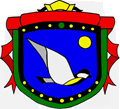 	Муниципальное  казенное общеобразовательное учреждениеНовоусманского муниципального района Воронежской области«Синицынская средняя общеобразовательная школа»п. Воля, ул. Школьная, 2аe-mail: sin-school.sosh@yandex.ru, тел/факс 8(47341)35560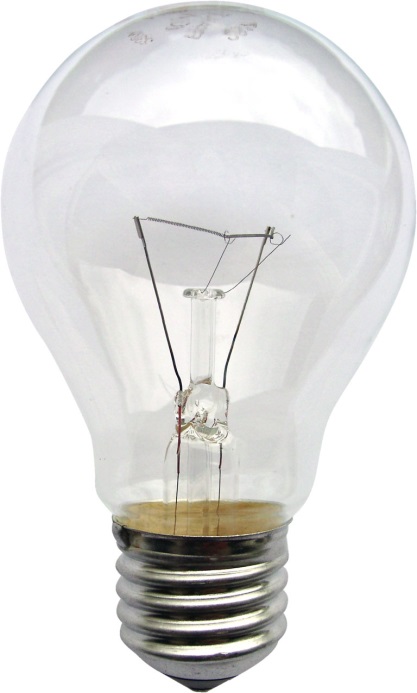 Конспект  открытого урока по физике«Лампа накаливания»8 класс                                                                          Разработал учитель физики Акатова Татьяна ВладимировнаТема « Лампа накаливания» Класс 8Тип: урок изучения и первичного закрепления нового учебного материала. Вид урока (форма проведения): урок – исследование.Оборудование: компьютер, экран, мультимедийный проектор, документ камера, презентация, стержень графита, источник тока, лампа накаливания, лампочки карманного фонаря, соединительные провода.Цель урока: выяснить, как устроена лампа накаливания, принцип её действия, история возникновения.Задачи. Образовательные:познакомить с историей изобретения электрической лампы накаливания; изучить строение электрической лампы накаливания, физическую основу работы лампы накаливания. Применения; рассказать учащимся об эффективности энергосберегающих ламп.Развивающие:развивать у учащихся познавательный интерес;творческие способности, самостоятельность;интеллектуальное развитие учащихся.Воспитательные:расширить знания учащихся об одном из основных направлений научно-технического прогресса – развитии электроэнергетики и связанных с ним экологических проблем, воспитание убежденности в возможности использования достижений физики на благо развития благосостояния человека, чувства ответственности за сохранение окружающей средывоспитывать экологическую культуру при использовании и утилизации ламп.План урокаОрганизация начала занятия.Подготовка к основному этапу занятия (мотивация).Усвоение новых знаний и способов действий.Физкультминутка.Закрепление. Рефлексия.Домашнее задание.Содержание занятия.Организация начала занятия.Учитель: Здравствуйте, дорогие ребята! Сегодня вы мои ученики, а я ваш учитель. Разрешите мне представится. Зовут меня Татьяна Владимировна, я учитель физики Синицынской школы. Ребята, давайте улыбнемся друг другу, улыбнемся нашим гостям. От вашей улыбки станет всем светлей.Предлагая приступить к уроку.Подготовка к основному этапу занятия (мотивация, целеполагание). Учитель. Ребят, а вы когда-нибудь задумывались о том, как жили наши предки без света. Закройте на минутку глаза….Представьте, что однажды на всей земле погасли все лампы и лампочки, огни реклам и фонари. Потухли прожектора и фары машин, пропали разом все спички и свечки… Наверное, пещерному человеку было очень страшно, когда наступала ночь. Должно быть, с тех давних пор и мечтал человек завести дома маленькое прирученное солнце. И, разумеется, завел! Свет – это жизнь. Это 50% вашего настроения и 75%  уюта в доме. Свет в нашей жизни играет очень большую роль, он кажется очень простым и в тоже время загадочным. Под вечер, когда сгущаются сумерки, мы привычно щелкаем выключателем, и под потолком загорается "маленькое солнце».  И редко кто вспоминает при этом об изобретателе простого, надежного и удобного источника света.Ребята, попробуйте сформулировать тему нашего урока.Высказывают свое мнение. Формулируют тему.Молодцы!!! Ребят, вы сформулировали тему урока – «Лампа накаливания».С темой мы определились, а цель какая, чем мы будем заниматься? Высказывают свои мысли.Учитель. Молодцы! Вы всё правильно говорите. Цель нашего урока - выяснить, как устроена лампа накаливания, принцип её действия, история возникновения.Но для начала, давайте  вспомним,  что мы уже знаем об электрическом токе.Скажите, пожалуйста, что же такое электрический ток?Электрический ток – упорядоченное движение заряженных, направленных частиц.Какие заряженные частицы могут образовать электрический ток?( электроны, положительные и отрицательные ионы).Какие основные физические величины характеризуют электрический ток?( сила тока, напряжение и сопротивление)Какое действие оказывает электрический  ток? (тепловое, химическое, магнитное)Где используется тепловое действие электрического тока?(Тепловое действие электрического тока используется в электрических лампах накаливания и в электронагревательных приборах.)Усвоение новых знаний и способов действий.Учитель. Молодцы! Те знания, которые вы сейчас показали, помогут вам в изучении новой темы. Сейчас мы будем работать в группах.  У каждой группы будет свое задание, которое записано в маршрутных листах.  Итак, читайте и выполняйте.Но для начала вспомним основные правила работы в группах. (Слайд правила работы в группах.)Вот этим простым правилам мы и будем придерживаться. «Ребята, возьмитесь, пожалуйста,  за руки…Вы, подобно электрической цепи, соединены последовательно, а это значит, что ваша роль в группе как и сила тока на любом участке цепи одинакова.Итак, приступим к первому заданию. Изучение нового материала.Задание. Перед вами текст «Лампа накаливания», внимательно прочитайте его и выполните задание к нему. На выполнение вам дается 3 минуты. После выполнения  один ученик озвучит результат работы своей группы.Приступаем. Текст «Лампа накаливания».Ла́мпа нака́ливания — электрический источник света, в котором так называемое тело накала нагревается до высокой температуры за счёт протекания через него электрического тока, в результате чего излучает видимый свет. В настоящее время сложно встретить человека, который не был бы знаком с лампами накаливания. Прогресс в области приборов освещения предложил альтернативные источники света – люминесцентные и диодные лампы, однако по некоторым параметрам им пока не удается превзойти обыкновенную «лампочку Ильича». История лампы накаливания очень запутана и ее появлению предшествовали изобретения многих ученых-изобретателей. По общепринятой версии, история современной лампы накаливания началась в далеком 1872 году, когда русский ученый Александр Николаевич Лодыгин догадался пропустить электрический ток через угольный стержень, а в 1873 г. в Санкт-Петербурге были впервые опробованы несколько фонарей с такими лампами. В это же самое время параллельно с Лодыгиным разработкой лампы накаливания занимался американский изобретатель Томас Эдисон. Он в 1879 году первым запатентовал лампу накаливания с угольной нитью, что впоследствии и послужило причиной, что именно его многие считают настоящим «отцом лампы накаливания».На самом деле, как это часто бывает в области технических изобретений, лампа была изобретена в разных странах почти одновременно, поэтому нельзя с уверенностью утверждать, кому принадлежит авторство. Работая над усовершенствованием лампы с угольной нитью, Лодыгин в 1890 году предложил заменить нить накаливания металлической, изготавливаемой из тугоплавкого металла – вольфрама. В это же время Эдисон предлагает использовать в конструкции ламп изобретенную им резьбовую систему патрон-цоколь. Эта конструкция дошла до нашего времени практически, не претерпев никаких существенных изменений.Лампа накаливания состоит из стеклянной колбы, внутри колбы вольфрамовая нить, температура плавления, которого 3410 градусов по шкале Цельсия. Нить с помощью двух проводников соединяется с винтовой нарезкой и с основанием лампы, изолированной от цоколя. При прохождении тока через нить, температура вольфрама достигает 3000 градусов. При такой температуре вольфрамовая нить накаливается до красна, а потом  до бела и светит ярким светом.Конструкция современной лампы: колба; полость колбы (вакуумированная или наполненная газом); тело накала; электроды (токовые вводы); крючки-держатели тела накала; ножка лампы; внешнее звено токоввода, предохранитель; корпус цоколя; изолятор цоколя (стекло); контакт донышка цоколя.Преимущества: высокий индекс цветопередачи, налаженность в массовом производстве, низкая цена небольшие размеры, отсутствие пускорегулирующей аппаратуры, мгновенное зажигание, невысокая чувствительность к сбоям в питании и скачкам напряжения; отсутствие токсичных компонентов и как следствие отсутствие необходимости в инфраструктуре по сбору и утилизации; возможность изготовления ламп на самое разное напряжение, незаметность мерцания при работе на переменном токе (важно на предприятиях); отсутствие гудения при работе на переменном токе,	не боятся низкой и повышенной температуры окружающей среды, устойчивы к конденсату. Основные недостатки ламп накаливания: лампы обладают слепящей яркостью, отрицательно отражающейся на зрении человека, поэтому требуют применения соответствующей арматуры, ограничивающей ослепление; обладают незначительным сроком службы (порядка 1000 часов); срок службы ламп существенно снижается при повышении напряжения питающей электросети.Световой коэффициент полезного действия ламп накаливания, определяемый как отношение мощности лучей видимого спектра к мощности потребляемой от электрической сети, весьма мал и не превышает 4%. Таким образом, основной недостаток ламп накаливания — низкая светоотдача. Ведь лишь незначительная часть потребляемой ими электрической энергии превращается в энергию видимых излучений, остальная часть энергии переходит в тепло, излучаемое лампой.Выполняют задание. Учитель контролирует процесс. Говорит чтобы при ответе использовали документ камеру.Время вышло и я прошу представителя первой группы выйти к доске и рассказать об истории возникновения лампы накаливания.Спасибо! Присаживайся.Вторая группа нам расскажет о конструкции  и принципе работы лампы накаливания. Спасибо! Присаживайся.Третья группа познакомит вас с преимуществами  и недостатками лампы накаливания.Спасибо! Действительно лампы накаливания обладают низким кпд. В 2009 года Д. А. Медведев подписал закон «Об энергосбережении и повышении энергетической эффективности  Российской Федерации». Согласно документу, с 1 января 2011 года на территории страны не допускается продажа электрических ламп накаливания мощностью 100 Вт и более, с 1 января 2013 года введён запрет на электролампы мощностью 75 Вт и более, а с 1 января 2014 года — мощностью 25 Вт и более. В связи с вступившим в силу запретом некоторые производители начали выпускать лампы мощностью 93-95-97 Вт, а некоторые переименовали свои лампы мощностью от 100 Вт в «теплоизлучатели различного назначения» и продают так.  Но это, ребята, маркетинговая деятельность,  о которой  вы будете говорить на уроках обществознания и экономики.Давайте сделаем маленькую паузу, чтобы ваши глаза отдохнули. Физкультминутка. Учитель. Мы с вами продолжаем работать в группах. Приступаем к следующему заданию, которое звучит так  «Да будет свет!»У нас герой Лампочкин, который сообщает нам что у него возникли  трудности с электропроводкой. Давайте поможем ему решить проблему. У каждой группы своя ситуация, которую нужно разрешить. На решение данной ситуации у вас три минуты. Ребята, не забывайте правила работы в группе  и  распределять свои обязанности.Выполняют задания.Время вышло и я прошу первую группу рассказать нам как же они разрешили проблемуОзвучит вопрос.Ситуация первая: перегорела одна лампочка в доме, а свет погас во всех трех комнатах! Вопрос: почему это произошло и как сделать электропроводку?  ОтвечаютВерно, при последовательном соединении электрический ток, выходящий из одной цепи, попадает в другую. Таким образом, через все цепи, соединенные последовательно, протекает одинаковый ток. При параллельном соединении электрический ток разветвляется на все цепи, соединенные параллельно. Таким образом, суммарный ток равен сумме токов в каждой цепи.Озвучат вопросСитуация вторая: лампочкин в магазине, перед ним стоит выбор какую лампу купить. Какую  же лампу вы посоветуете купить Лампочкину и почему?ОтвечаютМолодцы!Озвучивают вопрос Ситуация третья: Лампочкин вновь в своем домике и опять у него возник вопрос, может следовало бы купить энергосберегающую лампу? Тогда  была бы экономия средств и электроэнергии?  Как вы думаете: прав ли Лампочкин? Обоснуйте свои выводы, используя  исходные данные:цены на электроэнергию 2,26 рубля за кВт. В домике три комнаты, в каждой комнате по одной лампочке? Для заметок: среднее время работы энергосберегающей лампы 4000-6000 часов; среднее время работы обычной лампы 1000 часов; ежедневно лампы горят около 3 часов, в год 1000 часов.Ребята, конечно, мы с вами видим, что экономия есть, но если вспомнить тот факт, что  энергосберегающая лампа в среднем работает 4000-6000 часов, а среднее время работы обычной лампы 1000 часов и ежедневно лампы горят около 1000 часов в год, тогда  за 4 года на 1 энергосберегающую приходит 4 лампы накаливания и экономия уже составит 81,12*4= 324,48 руб. Действительно, энергосберегающие лампы вытесняют лампы накаливания из-за своего высоко кпд. Но у энергосберегающих ламп есть и свои  минусы. Одним из которых является специальная утилизация таких ламп. Есть ли у вас предположения почему у них должна быть специальная утилизация?Предполагаемые ответы….Вы правы ребята, в состав этих ламп входят пары ртути, содержание там по сравнению с ртутным градусником во 100 раз меньше. Тем не менее, ртуть относится к вредным химическим веществам,  пары которой очень ядовиты и могут вызвать тяжелое отравление. Закрепление.Ребята, сейчас я бы хотела, чтобы каждая группа побывала в роле изобретателя и сделать свою лампу накаливания. Вспомним о технике безопасности, надеваем  резиновые перчатки. У вас на столах все необходимое для нашей будущей лампы. Собираем нашу лампу согласно изображению на экране.Без разрешения учителя цепь не замыкать!Собирают лампу.Подводя итог, вернемся к началу нашего урока, и вспомним, какие же цели мы для себя ставили…(работают с  целями у доски) . Как вы думаете, мы достигли их?Домашнее задание.Учитель. Наш урок подошел к концу. Запишите домашнее задание. Параграф 55, вопросы устно. Ребята, мы с вами затронули тему энергосберегающих ламп, но существует ещё много других видов. И я вам предлагаю подготовить сообщение на тему «Виды ламп, их недостатки и преимущества».Записывают домашнее задание.Рефлексия.  Учитель. А теперь я предлагаю оценить себя и свою работу.У вас на столе лампочки  карманного  фонаря разных цветов:Если вам было интересно и все понятно, то пусть на вашем столе засветиться лампочка зеленого цвета.Если этот материал оказался для вас слишком сложный, тогда красная.А если вы испытывали затруднения , но вам все же было интересно, то желтая лампочка.Ваши оценки очень важны для меня. И на моем столе горит зеленая лампочка, потому что мне очень приятно было с вами работать.Урок!Забавный, непростой.Звучал, светил и объяснял,Проблемой нас объединил и все решил.Звонок!Спасибо  дети за урок!                     Лампа №1 Лампа №2Напряжение 220 ВНапряжение 220 ВМощность 60 ВтМощность 60 ВтЦена: 20 руб. Цена: 200 руб. Гарантийный срок службы 60 днейГарантийный срок службы 2 годаОбычнаяЭнергосберегающаяКол-во ламп3 за 1 года3 за 1 годУстановленная мощность1 лампа  по 80 Вт=0,08 кВт3 ламп по 0,08 кВт=0,24кВт1 лампа  по 26 Вт =0,026 кВт3 лампы по 0,026кВт =0,078 кВтЗатраты на лампы1 лампа по 25 рублей3 ламп по 25 рублей=75  руб1 лампа  по 120 рублей3 лампы по 120 рублей =360рубПлата за энергию 2,26 руб/кВтч? кВт *1000*2,26= 542,4  руб/год?кВт*1000*2,26= 176,28    руб/годИтого с затратами на лампы617,4     рублей536,28          рублейЭкономия 81,12 81,12